PÍSEMNÁ PRÁCE PRO 5. ROČNÍKčtvrtletíAutor: Mgr. Ivana TesařováMateriál vznikl v rámci projektu Škola pro životč.proj. CZ.1.07/1.4.00/21.2165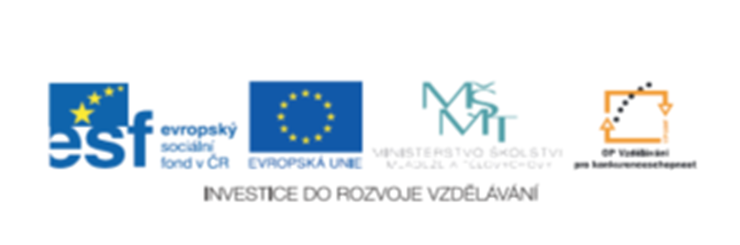 PÍSEMNÁ PRÁCE PRO 5. ROČNÍK – čtvrtletníJméno a příjmení: …………………………………………………………Datum: ……………………………………………………………………….. Doplň chybějící písmena, předpony, předložky, ě – je…            Putování Českou KanadouRádi   - pom - náme na školní v - lety. Už je to nějaký čas, co jsme se   - jeli do  - lavonic  -zkoumat naučnou  ste - ku „Po stopách loupež –níka   - rasela.“ Tento v – let b – l záv – rečnou  částí projektu a děti se na něj dlouho připravoval-.      Kousek od domova ob – vil -  divokou přírodu. známil - se  -  Českou  - anadou, - lavonicemi, dokonalil- se v práci  -  mapou, zažil- mnoho dobrodružství. To je nejlepší – působ pro získávání v - domostí. Souhlasíte?        2. Vypiš z ukázky:všechna přídavná jména:…………………………………………………………………………………. 3. Vypiš zeměpisné názvy:…………………………………………………………………………………….a doplň názvy tří řek………………………………………………………………………………………...a tří hor nebo pohoří ………………………………………........................ 4. Přepiš správně následující věty a vyznač přísudek a podmět:PRAVĚCÍLOVCILOVILIMAMUTY.………………………………………………………………………….ŽIRAFAPATŘÍKNEJKRÁSNĚJŠÍMSUDOKOPYTNÍKŮM.……………………………………………………………………………..   5. Ke každému vyjmenovanému slovu napiš tři slova příbuzná:vysoký ………………………………………………………………………………..myslit ………………………………………………………………………………...mlýn …………………………………………………………………………………..          6. Doplň a přepiš: v-zd do dvora, utéct - domova, - přátelit se - cizinci,válečné ob-ti, ob-h krve, střev-ce – l-ka,nev-děl to, -nést se do v -še……………………………………………………………………….........................……………………………………………………………………………………………….………………………………………………………………………………………………AnotacePísemná práce pro první čtvrtletí,Která ověří znalosti ČJ získané za toto období. AutorMgr. Ivana TesařováPředmět Český jazykOčekávaný výstupPoužívá osvojená pravidla a aplikuje pravopisné jevy v praxi. Druh učebního materiálupísemkaCílová skupinaŽáci 5. ročníkuMetodický postupJe uveden v testu